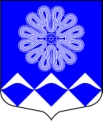 РОССИЙСКАЯ ФЕДЕРАЦИЯАДМИНИСТРАЦИЯ МУНИЦИПАЛЬНОГО ОБРАЗОВАНИЯПЧЕВСКОЕ  СЕЛЬСКОЕ ПОСЕЛЕНИЕКИРИШСКОГО МУНИЦИПАЛЬНОГО РАЙОНАЛЕНИНГРАДСКОЙ ОБЛАСТИПОСТАНОВЛЕНИЕ  дер. Пчева О предоставлении субсидий предоставляемой в целях возмещения затрат в связи с выполнением работ по эксплуатации жилищного фонда многоквартирных домов не обеспеченных платежами населения в 2017 году 	В соответствии с порядком предоставления субсидий в целях возмещения затрат в связи с выполнением работ по эксплуатации жилищного фонда многоквартирных домов не обеспеченных платежами населения в 2017 году, утвержденным постановлением администрации  муниципального образования Пчевское сельское поселение Киришского муниципального района Ленинградской области № 11 от 10 февраля  2017 года, на основании решения комиссии по отбору получателей субсидии предоставляемой в целях возмещения затрат в связи с выполнением работ по эксплуатации жилищного фонда многоквартирных домов не обеспеченных платежами населения в 2017 году  от 06 марта 2017 года, ПОСТАНОВЛЯЮ:	1. Предоставить Муниципальному предприятию «Пчевский комбинат коммунальных предприятий» муниципального образования Пчевское сельское поселение Киришского муниципального района Ленинградской области  (МП «Пчевский ККП») (ОГРН 1024701480650) субсидию в целях возмещения затрат в связи с выполнением работ по эксплуатации жилищного фонда многоквартирных домов не обеспеченных платежами населения в 2017 году в пределах средств, предусмотренных на эти цели в бюджете муниципального образования Пчевское сельское поселение Киришского муниципального района Ленинградской области на 2017 год, в соответствии с предоставленной МП «Пчевский ККП» заявкой в сумме 1 134 640 (один миллион сто тридцать четыре тысячи шестьсот  сорок) рублей 00 копеек. 	2. Администрации муниципального образования Пчевское сельское поселение Киришского муниципального района Ленинградской области заключить с Муниципальным предприятием «Пчевский комбинат коммунальных предприятий» муниципального образования Пчевское сельское поселение Киришского муниципального района Ленинградской области соглашение о предоставлении  субсидий и принять его к исполнению, в соответствии с Порядком  утвержденным постановлением администрации  муниципального образования Пчевское сельское поселение Киришского муниципального района Ленинградской области № 11                  от 10 февраля  2017 года «Об утверждении Порядка предоставления субсидии, в целях возмещения затрат в связи с выполнением работ по эксплуатации жилищного фонда многоквартирных домов не обеспеченных платежами населения в 2017 году», Приказом комитета финансов муниципального образования Киришский муниципальный район Ленинградской области от 30.12.2016 года №299 «Об утверждении типовой формы соглашения (договора) о предоставлении из бюджета субсидии юридическим лицам (за исключением государственных (муниципальных) учреждений), индивидуальным предпринимателям, физическим лицам – производителям товаров, работ, услуг». 	3. Разместить, настоящее постановление на официальном сайте муниципального образования Пчевское сельское поселение Киришского муниципального района Ленинградской области в сети интернет.  	4. Настоящее постановление выступает в силу со дня его принятия. Исполняющий обязанности глава администрации 							О.Н. Зюхина   Разослано: в дело 2, прокуратура, бухгалтерия, Комитет финансов Киришского муниципального района,      МП «Пчевский ККП», КСП. 07  марта 2017  года                   № 17  